Alternative 1 - To learn about the colours used in Aboriginal artChoose some colours that you would like to use in your art work and tell me what natural materials could might find outside could be used to make that colour and what it could represent.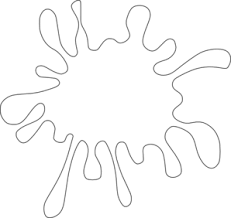 